EU 4 Youth EmpowermentProgramme:	Acteurs non étatiques et autorités locales	Zone géographique:	LibanType:	Subvention pour action	Publié:	06/05/2019Statut:	Ouvert » 25/06/2019	Modifié:	15/05/2019Budget:	1,000,000 (EUR)	Référence:	EuropeAid/163951/DD/ACT/LBPara más informaciónEnhancing Civil Protection in ArmeniaPrograma:	Vecindad	Zona geográfica:	ArmeniaTipo:	Hermanamiento	Publicación:	15/05/2019Situación:	Ouvert » 10/07/2019	Actualización:	Presupuesto:	1,000,000 (EUR)	Referencia:	EuropeAid/164523/DD/ACT/AMAdministración del país beneficiario:	Ministry of Emergency Situations of the Republic of Armenia/Rescue ServicePara más informaciónSupport to Further Implementation of Civil Service Reform in ArmeniaPrograma:	Vecindad	Zona geográfica:	ArmeniaTipo:	Hermanamiento	Publicación:	15/05/2019Situación:	Ouvert » 10/07/2019	Actualización:	Presupuesto:	1,300,000 (EUR)	Referencia:	EuropeAid/164549/DD/ACT/AMAdministración del país beneficiario:	The Civil Service Office of the Republic of ArmeniaPara más informaciónSupport for the implementation of the Local Authorities Thematic Programme  Helpdesk and Facility for the Territorial Approach to Local DevelopmentPrograma:	Agentes no estatales y autoridades locales	Zona geográfica:	Todos los paísesTipo:	Servicios	Publicación:	19/03/2019Situación:	Abierto » 13/06/2019	Actualización:	14/05/2019Presupuesto:	1,500,000 (EUR)	Referencia:	EuropeAid/140191/DH/SER/MultiPara más informaciónAGRI-CONNECT: Supporting value chains for shared prosperity  Technical Assistance to improve sector enablers and the business environment for tea, coffee and horticulture in Tanzania Programa:	África, Caribe y Pacífico	Zona geográfica:	TanzaniaTipo:	Servicios	Publicación:	24/02/2018Situación:	Abierto » 10/06/2019	Actualización:	14/05/2019Presupuesto:	5,000,000 (EUR)	Referencia:	EuropeAid/139510/IH/SER/TZPara más informaciónAsistencia Técnica al Programa "Acceso al empleo a través de la mejora de las habilidades laborales y el fomento empresarial en Honduras" (EURO EMPLEO) Programa:	América latina	Zona geográfica:	HondurasTipo:	Servicios	Publicación:	25/02/2019Situación:	Abierto » 17/06/2019	Actualización:	13/05/2019Presupuesto:	5,800,000 (EUR)	Referencia:	EuropeAid/140144/DH/SER/HNPara más informaciónWestern Balkans Proof of Concept Scheme Programa:	Países en fase de preadhesión / Nuevos estados miembros	Zona geográfica:	Tipo:	Servicios	Publicación:	04/03/2019Situación:	Abierto » 17/06/2019	Actualización:	13/05/2019Presupuesto:	1,650,000 (EUR)	Referencia:	EuropeAid/140158/DH/SER/MultiPara más informaciónEU4Youth Youth Engagement Roadmaps Programa:	Vecindad	Zona geográfica:	Todos los paísesTipo:	Servicios	Publicación:	08/03/2019Situación:	Abierto » 17/06/2019	Actualización:	13/05/2019Presupuesto:	2,000,000 (EUR)	Referencia:	EuropeAid/140172/DH/SER/MultiPara más informaciónLocal Call for Proposals "European Instrument for Democracy and Human Rights (EIDHR) Country-Based Support Scheme (CBSS) 2018-2019 ¿ Eritrea" Programa:	Derechos humanos	Zona geográfica:	EritreaTipo:	Subvención por acción	Publicación:	13/05/2019Situación:	Ouvert » 27/06/2019	Actualización:	Presupuesto:	700,000 (EUR)Para más informaciónDevelopment Initiative for Northern Uganda (DINU)Programa:	África, Caribe y Pacífico	Zona geográfica:	UgandaTipo:	Subvención por acción	Publicación:	10/05/2019Situación:	Ouvert » 24/06/2019	Actualización:	Presupuesto:	27,000,000 (EUR)	Referencia:	EuropeAid/164469/IH/ACT/UGPara más informaciónSupport to Zambia Energy Sector: Increased Access to Electricity and Renewable Energy Production (IAEREP)Programa:	África, Caribe y Pacífico	Zona geográfica:	ZambiaTipo:	Subvención por acción	Publicación:	08/05/2019Situación:	Ouvert » 24/06/2019	Actualización:	Presupuesto:	25,000,000 (EUR)	Referencia:	EuropeAid/163900/ID/ACT/ZMPara más informaciónStrengthening the capacity of the Albanian Road Authority in applying good governance practices for planning, managing, procuring, implementing and maintaining Road investments. Programa:	Países en fase de preadhesión / Nuevos estados miembros	Zona geográfica:	AlbaniaTipo:	Hermanamiento	Publicación:	08/05/2019Situación:	Ouvert » 21/05/2019	Actualización:	Presupuesto:	1,300,000 (EUR)	Referencia:	EuropeAid/164539/DD/ACT/ALAdministración del país beneficiario:	Albanian Roads AuthorityPara más informaciónStrengthening Human Resources Management in Bosnia and Herzegovina Programa:	Países en fase de preadhesión / Nuevos estados miembros	Zona geográfica:	Bosnia y HerzegovinaTipo:	Servicios	Publicación:	17/07/2018Situación:	Abierto » 10/06/2019	Actualización:	07/05/2019 	Referencia:	EuropeAid/139782/DH/SER/BAPara más informaciónImproving the quality of education Programa:	Países en fase de preadhesión / Nuevos estados miembros	Zona geográfica:	North MacedoniaTipo:	Servicios	Publicación:	21/08/2018Situación:	Abierto » 13/06/2019	Actualización:	07/05/2019Presupuesto:	1,500,000 (EUR)	Referencia:	EuropeAid/139847/IH/SER/MKPara más informaciónMedia Trips - EU and SerbiaPrograma:	Países en fase de preadhesión / Nuevos estados miembros	Zona geográfica:	SerbiaTipo:	Servicios	Publicación:	04/12/2018Situación:	Abierto » 10/06/2019	Actualización:	07/05/2019 	Referencia:	EuropeAid/139995/DH/SER/RSPara más informaciónTechnical Assistance and Supervision for KASMIB Integrated Solid Waste Management Project Programa:	Países en fase de preadhesión / Nuevos estados miembros	Zona geográfica:	TurquíaTipo:	Servicios	Publicación:	09/01/2019Situación:	Abierto » 14/06/2019	Actualización:	07/05/2019 	Referencia:	EuropeAid/140059/IH/SER/TRPara más informaciónCurriculum development in vocational education and training schools Programa:	Otros	Zona geográfica:	ChipreTipo:	Servicios	Publicación:	18/02/2019Situación:	Abierto » 18/06/2019	Actualización:	07/05/2019 	Referencia:	EuropeAid/140130/DH/SER/CYPara más informaciónSupport to Regulatory Authority of Bosnia and Herzegovina   Programa:	Otros, Seguridad nuclear	Zona geográfica:	Bosnia y HerzegovinaTipo:	Servicios	Publicación:	06/03/2019Situación:	Abierto » 13/06/2019	Actualización:	07/05/2019 	Referencia:	EuropeAid/140164/DH/SER/BAPara más informaciónCapacity Building for Kosovo in relation to the EU Common Market Organization (CMO) and Agricultural Statistics Programa:	Países en fase de preadhesión / Nuevos estados miembros	Zona geográfica:	Kosovo (under UNSCR 1244/99)Tipo:	Servicios	Publicación:	06/03/2019Situación:	Abierto » 10/06/2019	Actualización:	07/05/2019 	Referencia:	EuropeAid/140167/DH/SER/XKPara más informaciónSupport to Ukraine in approximation of the EU environmental acquis (air quality, waste management) Programa:	Vecindad	Zona geográfica:	UcraniaTipo:	Servicios	Publicación:	22/03/2019Situación:	Abierto » 11/06/2019	Actualización:	07/05/2019Presupuesto:	2,700,000 (EUR)	Referencia:	EuropeAid/140198/DH/SER/UAPara más informaciónSupport to media freedom and professional journalism in Kosovo Programa:	Países en fase de preadhesión / Nuevos estados miembros	Zona geográfica:	Kosovo (under UNSCR 1244/99)Tipo:	Subvención por acción	Publicación:	07/05/2019Situación:	Ouvert » 24/06/2019	Actualización:	Presupuesto:	1,000,000 (EUR)	Referencia:	EuropeAid/163207/DD/ACT/XKPara más informaciónMK 15 IPA TR 01 19 TWL Support for participation in the ECAA ¿ European common aviation area Programa:	Países en fase de preadhesión / Nuevos estados miembros	Zona geográfica:	North MacedoniaTipo:	Hermanamiento	Publicación:	07/05/2019Situación:	Ouvert » 02/07/2019	Actualización:	Presupuesto:	250,000 (EUR)	Referencia:	EuropeAid/164473/DD/ACT/MKAdministración del país beneficiario:	Civil Aviation AgencyPara más informaciónCapacity building of Insurance State Supervision Service of GeorgiaPrograma:	Vecindad	Zona geográfica:	GeorgiaTipo:	Hermanamiento	Publicación:	06/05/2019Situación:	Ouvert » 12/07/2019	Actualización:	Presupuesto:	1,200,000 (EUR)	Referencia:	EuropeAid/164416/DD/ACT/GEAdministración del país beneficiario:	State Supervision Service of GeorgiaPara más informaciónCross Border Cooperation Programme for Environment - Albania Kosovo * Programa:	Países en fase de preadhesión / Nuevos estados miembros	Zona geográfica:	AlbaniaTipo:	Subvención por acción	Publicación:	03/05/2019Situación:	Ouvert » 14/08/2019	Actualización:	Presupuesto:	2,040,000 (EUR)	Referencia:	EuropeAid/164248/DD/ACT/ALPara más información04.05.2019 – 16.05.2019BOLETÍN DE COOPERACIÓN AL DESARROLLOCONVOCATORIAS Y LICITACIONESBOLETÍN DE COOPERACIÓN AL DESARROLLOCONVOCATORIAS Y LICITACIONES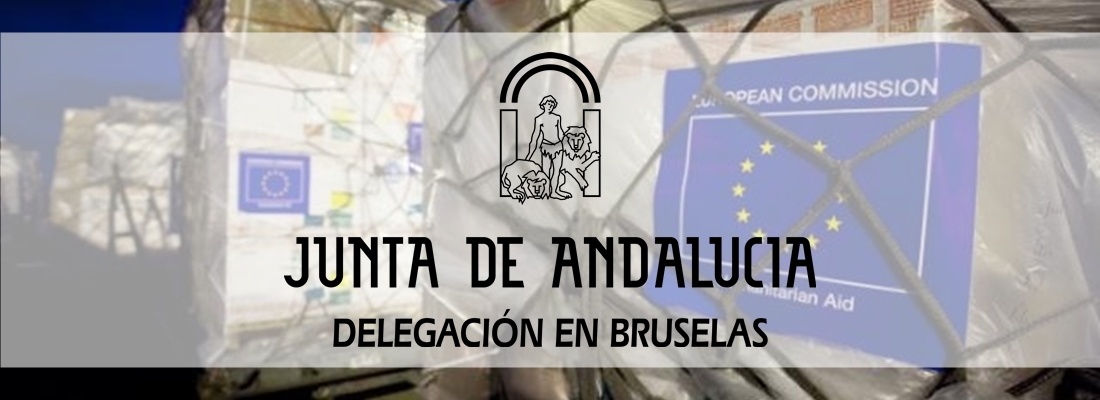 